Окна Победы        Всероссийская акция «Окна Победы» стартовала 1 мая и продлилась до 9 мая 2021 года. Принять участие в Акции мог любой желающий. Цель акции: привлечение внимания общественности к возможности принять участие в праздновании Дня Победы, а также к возможности почтить память героев.   Ребята нашего класса подошли к участию в акции ответственно и творчески, учитывая огромное уважение к памяти и подвигу советского народа в Великой Отечественной войне 1941-1945 гг.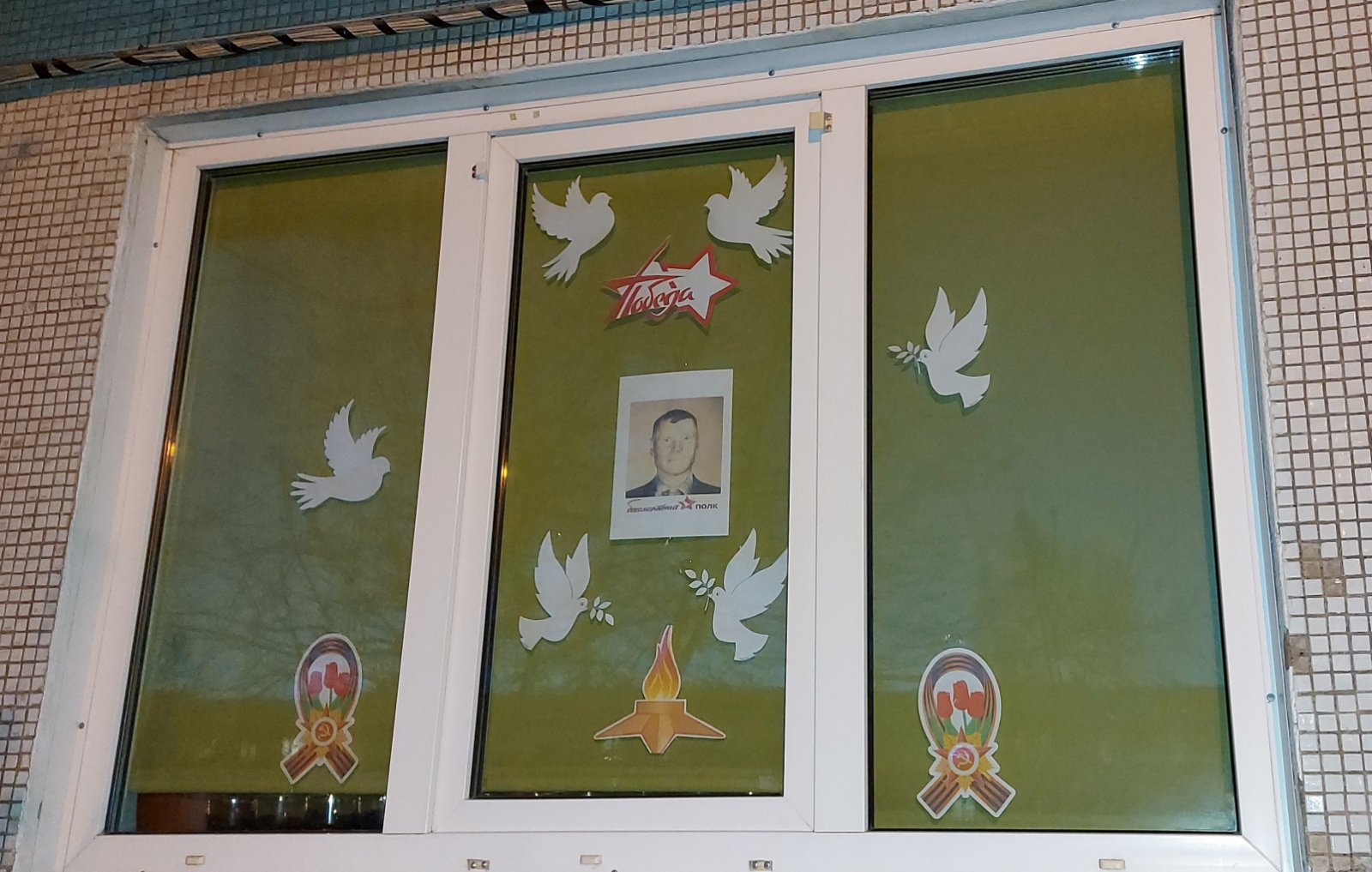 «Окно Победы» Друзьяка Сергея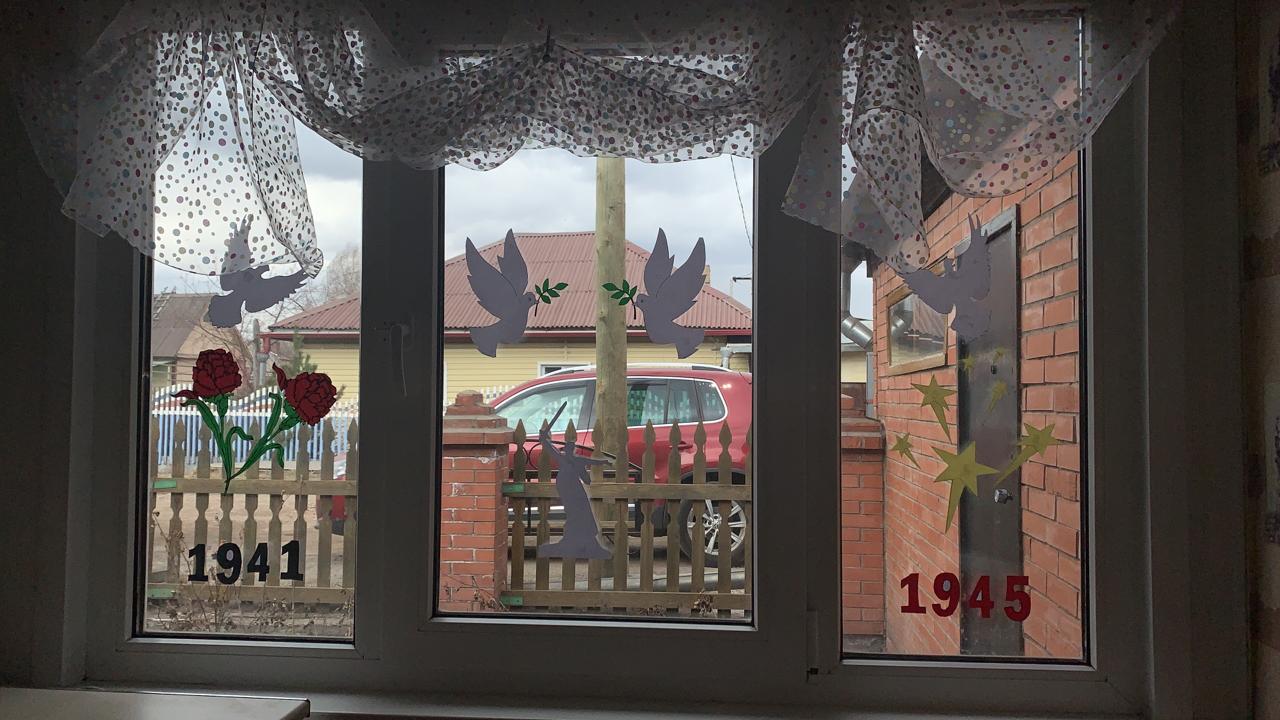 «Окно Победы» Лячиной Полины	  «Окно Победы» Калюжной Ольги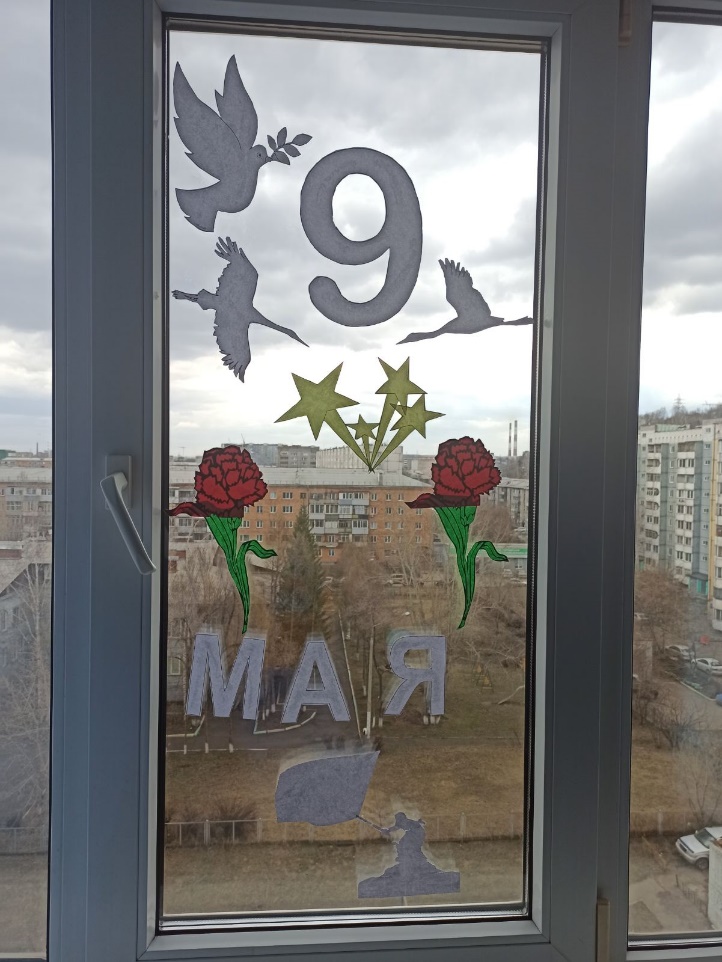 